Arlissa C. Sanchez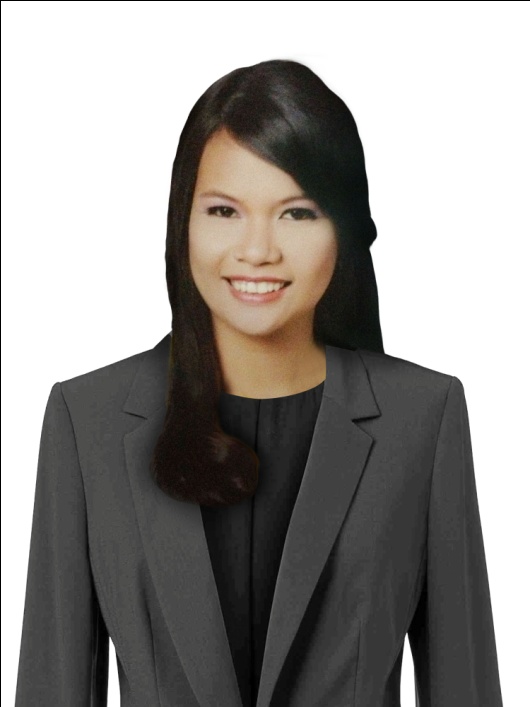 # 4 Kab.Martin st.Tinajeros, Malabon City0932-403-8245aira_0004@yahoo.comOBJECTIVE:  To pursue a highly challenging career where I can apply my knowledge and creativity, acquire new skills and contribute effectively to the organization. PERSONAL DATA:Age:		22Date of Birth:	September 04, 1991Gender:	FemaleCivil Status:	SingleHeight:		5’6Weight:	63 kgNationality:	FilipinoEDUCATION:Education Level: 	Bachelor’s DegreeEducation Field:	Information TechnologyCourse:		Bachelor of Science in Computer ScienceSchool/University:	STI College CaloocanDate:			June 2007 – May 2011WORK EXPERIENCE: Position:	Data Analyst (AP Invoice Processing Senior Specialist)Duration:	June, 2011 – February, 2014Company:	Accenture Inc.Industry:	BPOLocation:	Global 1 Bldg. Eastwood City Libis, Quezon CityDepartment:	Finance & Accounting BPORoles & Responsibilities: Processes transactions of medium to difficult complexity Processes pre-coded invoices, including those with and without a purchase order. Invoice Processor may be required to process one or all of these types of invoices (with PO, without PO). Timely processing of stock/non-stock, PO/non-PO invoices, also includes debit/credit notes and affiliate invoices. Ensures that all invoices assigned are properly accounted for at the end of each business day. Complies with all client published policies and procedures and any legal and regulatory requirements that the company is obliged to adhere to.Position:	Accounts Payable Bank Reconciliation SpecialistDuration:	February, 2014 - PresentCompany:	Concentrix Corp.Industry:	Accounts PayableLocation:	Techno Plaza 2 Eastwood City Libis, Quezon CityDepartment:	Shared ServicesRoles & Responsibilities: Reconciles processed work by verifying entries and comparing system reports to balances.Charges expenses to accounts and cost centers by analyzing invoice/expense reports; recording entries.Pays vendors by monitoring discount opportunities; verifying federal id numbers; scheduling and preparing checks; resolving purchase order, contract, invoice, or payment discrepancies and documentation; insuring credit is received for outstanding memos; issuing stop-payments or purchase order amendments.Pays employees by receiving and verifying expense reports and requests for advances; preparing checks.Maintains accounting ledgers by verifying and posting account transactions.Verifies vendor accounts by reconciling monthly statements and related transactions.Maintains historical records by microfilming and filing documents.Disburses petty cash by recording entry; verifying documentation.Reports sales taxes by calculating requirements on paid invoices.Protects organization's value by keeping information confidential.Updates job knowledge by participating in educational opportunities.Accomplishes accounting and organization mission by completing related results as needed.CAPABILITIES: Excellent Communication SkillsComputer literateDemonstrates knowledge of processes and related systems in order to effectively perform acquired responsibilities. Process transactions for relevant business processes in various systems and tracking tools.Solves problems by precedent and reference detailed instructions and procedural documents.Escalates issues and seek advice when faced with complex issues and problems.Coaches and developed team member’s knowledge and skillExpert in real time and performance management.Expert in Software Application (MS Excel, MS PowerPoint, MS Word)Accustomed to long work hoursACHEIVEMENT:Consistent Top Performer (October 2011- March 2013)Value Creator People Developer Business Operator Drives to add valueMaximizes Team PerformanceOrganizes Quality Work EffortsBest in Account ManagementBest in Team Compliance (2012-2013)Workforce Management Team Leader (April- June 2013)Best in Quality (December 2013)Most Valuable Performer (MVP) of the month (December 2013)SEMINARS AND TRAINING: Youth Congress, 2008, 2009, 2010, 2011National Youth Convention, 2011The Bigger Picture BPO, 2012Writing with Precision BPO, 20124th Generation BPO and Innovation, 2012Business Grammar Essentials: Understanding Writing Mechanics, 2012Managing my Metrics, 2013Business Continuity Management Overview and Awareness Session, 2013Business Writing Essentials: The Writing ProcessInformation Security, 2013Operational Excellence, 2013Respecting the Confidential Information and Intellectual Property of Others,2013Core Skill Development, 2013REFERENCES:Available upon request